RulesAll points to be gained at KC recognized events.Wins in breed to count only if 3 dogs are present in the class (level 1a, 2a & 2b). Level 1b wins to count only if there is more than one dog present in the class.Places at Agility only to count if rosettes were awarded for the place. Fun/luck type classes not to be included.Anyone doing Flyball, Herding, Mountain Rescue or any other activity or event not covered above is welcome to submit evidence to the committee. This will enable a decision to be made on an appropriate score related to the above activities.Changes in any discipline which are likely to cause the need for adjustment of points related to the other activities can be notified to the committee with evidence.Points should be gained while the dog is owned/part-owned by the claimant. Children can compete with their parents’ dog.Once all suitable evidence has been provided, the Committee's decision is final.Awards  Diamond  	                                           15 points from 3, 4, 5, 6, 7 or 8 different columns/disciplines 				         			             and must include at least one point from Assistance/Character disciplines				         To ClaimPlease fill out the Claim Form and we’ll get back to you as soon as possible with the award details.  Please send to:Sheila Hall, 90 Clarendon Street, Dover, Kent, CT17 9RD    email: sambreeze.sheila@gmail.comInstructionsOnly one score can be made from each Discipline / Category column. If alternatives are listed within a box then only one of those items needs to have been achieved for that discipline. (See examples of claiming on Information Sheet).Claims must be accompanied by documentary evidence (e.g. photocopies of: awards or certificates, published reports of events showing placing, rosette labels etc.)Please include registered name and Date of Birth of the dog.Claims are open to current members and their currently active dogs.Back-dated claims will also be accepted for dogs that were active during the lifetime of the Finnish Lapphund Club Of Great Britain but are no longer active, provided the owner has been a member of the Finnish Lapphund Club Of Great Britain for 3 consecutive years. The Committee will assess the claim and give the award at the appropriate level.ExamplesJane Smith with Rover has:Won a class at a breed open show 2marksWon an obedience class at a companion show 1 mark Has a clear round in a scheduled agility class at an open show1 mark	Total 4 marks - claim for Copper. John Davies with Fido has:Won a Gold Good Citizen award4 marksWon 5 clear agility rounds one of which won them out of elementary. 2 marks as only the highest level mark in a column countsGained CD in a working trial3 marks	Total 9 marks - claim for Gold.Points MatrixPlease Print ClearlyClaimed PointsIn Discipline/Category please choose from the relevant categoryPlease only enter one category per row
Please return this form along with copies of documentary proof of claim toSheila Hall, 90 Clarendon Street, Dover, Kent, CT17 9RD     email: sambreeze.sheila@gmail.com 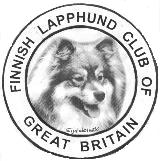 Versatility Awards Information SheetPlease note that the point’s structure was updated by the committee on 1st January 2016.This document reformatted 16th February 2016.Platinum12 points from 3, 4, 5, 6, 7 or 8 different columns/disciplinesGold9 points from 3, 4, 5 or 6 different columns/disciplinesSilver7 points from 2, 3 or 4 different columns/disciplinesBronze5 points from 2, 3 or 4 different columns/disciplinesCopper3 points from 2 or 3 different columns/disciplinesPointsShowingObedience TrialsHeel Work to MusicAgilityKC RallyKCGCAssistance/Character7International title or Ch. title plus Group place at General Ch. Show or BIS at Breed Ch.ShowRL6 title6Ch. Title or CACIB or RBIS at Breed Ch. Show or BOB at General Ch.Show( with FL CC’s)Top 3 places at C Gain UDexTop 3 place at Intermediate H to M or Freestyle Class. Win at Novice or grade 4 or Top 3 place at grade 5 or Agility Warrant (Gold) RL5 title or a Level 6 (3B) qualifying score5Dog or Bitch CCWin at A or Top 3 places at B Gain UD Win at Novice in H to M or Freestyle Class. Win at starters or Grade 2 or 3. or Top 20 placing at Intermediate. or Top 5 placing at Novice. or Agility Warrant (Silver) RL4 title or a Level 5 (3A) qualifying score4BIS at Breed Open Show or Junior Warrant1 win at Novice or Top 3 places at A Gain CDexWin out of Starters in H to M or Freestyle at Open Show. or Top 5 place in Novice. Top 3 placing in Starters or ABC or Top 10 placing at Novice or Top 5 placing at Grade 2 or 3 or Agility Warrant (Bronze) RL3 title or a Level 4 (2B) qualifying score Gold Good Citizen3BOB at Ch Shows (without FL CC’s) or Res. CC or RBIS at Breed Open Show or ShCM.Win at Beginners or Top 3 placing at Novice Gain CD Pass 2 Level 2 or 3 level 1 H to M tests. or Placing at Starters in H to M or Freestyle Class at Open Show. Top 10 placing at Starters, ABC, Grade 2 or 3 or Top 15 placing at Novice or Win at Grade1 RL2 title  or a Level 3 (2A)qualifying scoreSilver Good CitizenGain Character Assessment grade “Excellent”2BOB at Open Show.
or
BOB, AVNSC Open Show.
(min 3 present in class for above.)
or
1st in Crufts qualifying class at 
a Ch. Show (with FL CC’s)Win out of Pre-beginners or Top 3 placing at Beginners Gain 55% marks in WT Pass 1 Level 2 or 2 Level 1 H to M tests or Gain a 75% score at Starters in H to M or Freestyle Class at Open Show. Win out of Elementary or Top 15 placing at Starters, Grade 2 or 3 or Top 5 placing at Grade 1 RL1 title or a Level 2 (1B) qualifying scoreBronze Good CitizenPass Assistance Dog test.1One 1st (min 3 present in class.) or three 1sts (not alone in class.) at Open Show.Win an Obedience Class at Companion Show. or Basic Obedience test or 2nd or 3rd. placing in Pre-beginnersGain 40% marks in WTPass a Level 1 H to M test. or Gain 50% score in Starters Freestyle or H to M Class at Open Show.Placing in Scheduled Class. or Clear Round, (when awarded.) in Scheduled Class at Open Show.Gain a Level 1 (1A) qualifying scorePuppy FoundationGain Character Assessment grade “ Pass.” or Pass PAT Dog or Canine Concern test or be a Blue Cross Education dog.Versatility Awards Claim FormPlease attach documentary proof of each claim - copies or scans!This document reformatted 16th February 2016.Name of Owner(s)Street AddressTownPost CodePhone NumberMobile NumberEmail AddressName of Handler if Different from OwnerName of Handler if Different from OwnerIs the Handler a Junior? (Please circle)Is the Handler a Junior? (Please circle)YesYesNoDog’s KC Registered NameDog’s Pet NameDate of BirthDetails of AchievementDiscipline/CategoryPoints ClaimedS(Showing)O(Obedience)T(Working Trials)H2M(Heelwork to Music)A(Agility)R(Rally)GC(Good Citizens)AC (Assistance / Character)